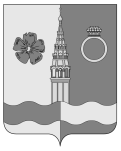 СОВЕТ ПРИВОЛЖСКОГО ГОРОДСКОГО ПОСЕЛЕНИЯ ПРИВОЛЖСКОГО МУНИЦИПАЛЬНОГО РАЙОНА ИВАНОВСКОЙ ОБЛАСТИРЕШЕНИЕот 27.04.2022                                № 21О награждении благодарностью Совета Приволжского городского поселения          Рассмотрев ходатайство Генерального директора ООО «Феникс» Ю.Р. Гукасян о награждении старшего по многоквартирному дому, согласно положению «О почетной грамоте Совета Приволжского городского поселения» (№21 от 17.04.2012), Совет Приволжского городского поселенияРЕШИЛ:      1. Вручить благодарностьЧумак Амине Фасхутдиновне – старшей по многоквартирному дому №106/2 по ул. Революционная, г. Приволжска, за активное участие в жизни дома и города.      2.Награждение произвести за счет ходатайствующей стороны.      3.Опубликовать в информационном бюллетене "Вестник Совета и  администрации Приволжского муниципального района".      4.Решение вступает в силу с момента опубликования.     Глава Приволжского     городского поселения                                                                    И.Л. Астафьева